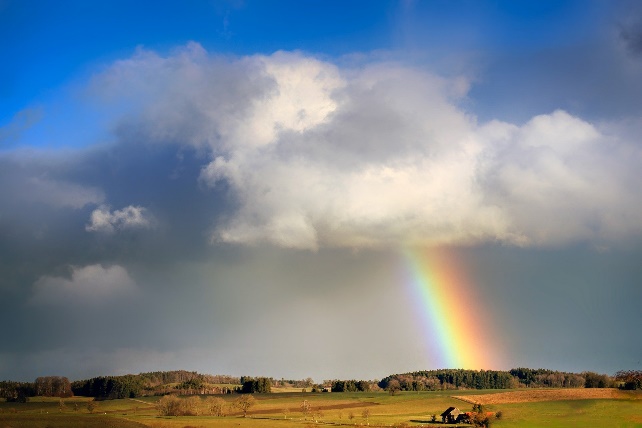 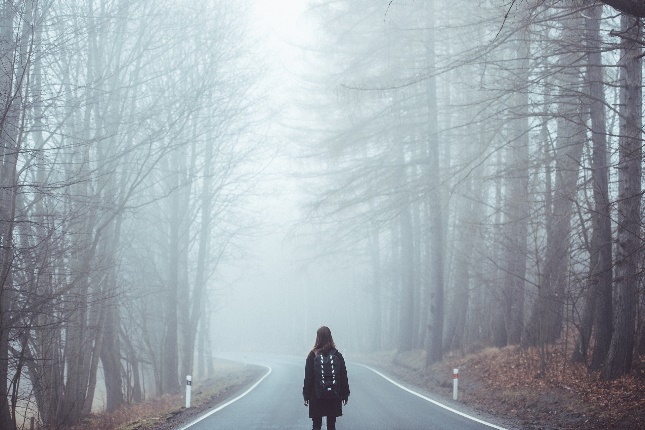 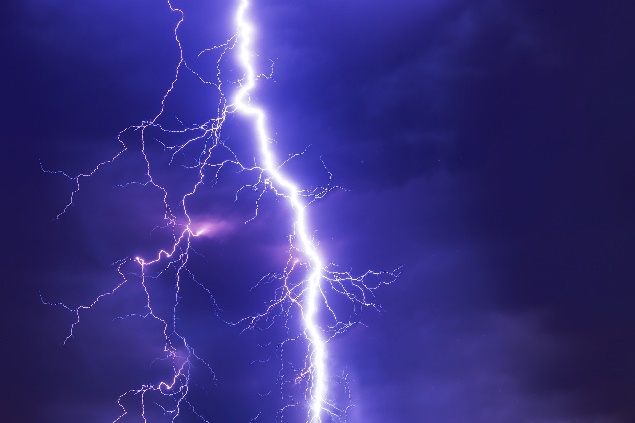 arc-en-ciel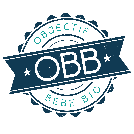 ARC-EN-CIELbrouillardBROUILLARDéclairECLAIR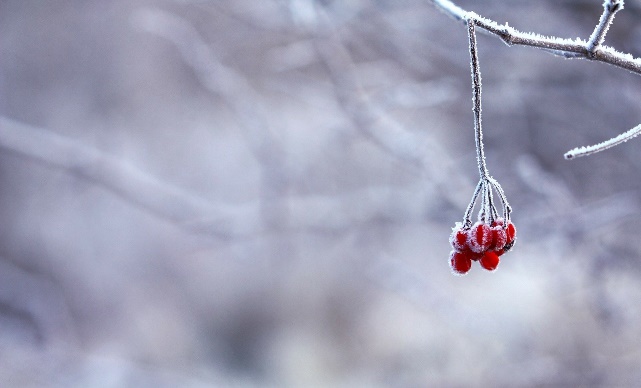 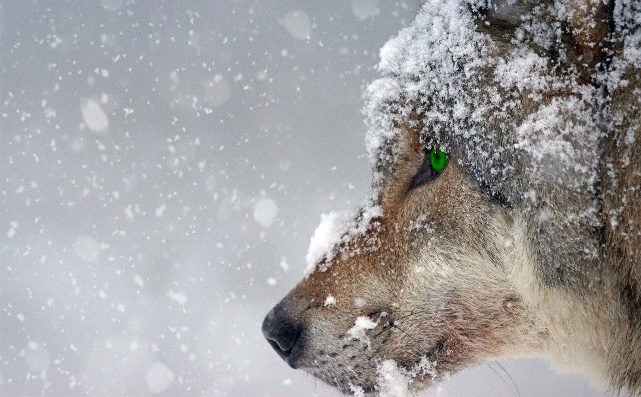 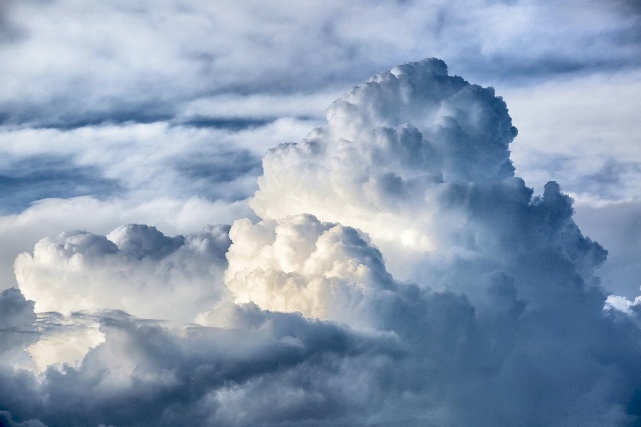 givreGIVREneigeNEIGEnuageNUAGE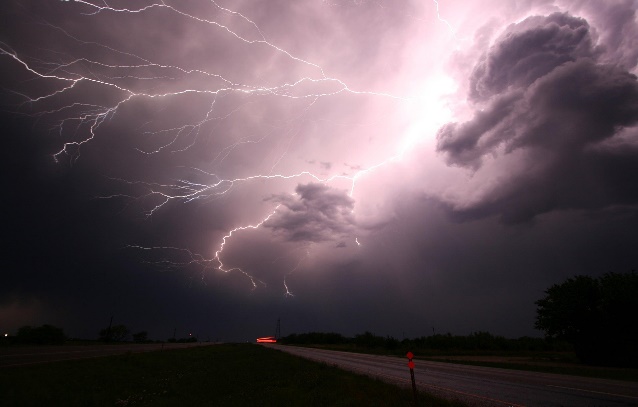 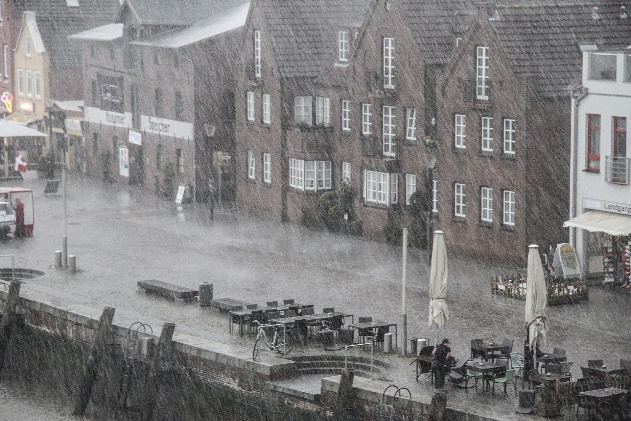 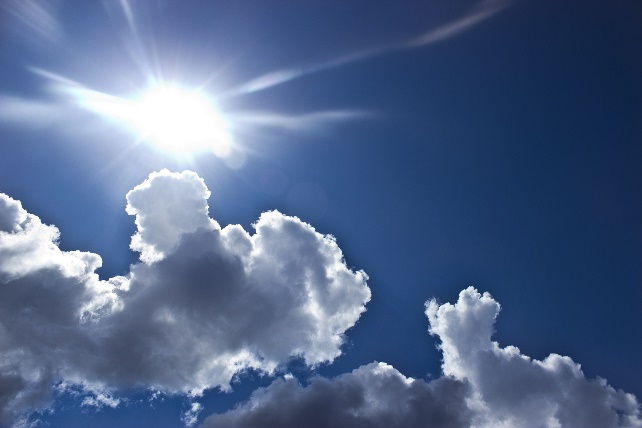 orageORAGEpluiePLUIEsoleilSOLEIL